Applied Business Development	Course No. 32200	Credit: 1.0Pathways and CIP Codes: Business Management & Entrepreneurship (52.0799); Business Finance (52.0801); Marketing (52.1402); Corrections, Security, Law, and Law Enforcement Services (43.0199)Course Description: Application Level: Applied Business Development students will practice skills of planning, organizing, directing, and controlling functions of operating a business while assuming the responsibilities and risk involved.  Students will develop skills in enterprise development, market analysis and financial preparation.Directions: The following competencies are required for full approval of this course. Check the appropriate number to indicate the level of competency reached for learner evaluation.RATING SCALE:4.	Exemplary Achievement: Student possesses outstanding knowledge, skills or professional attitude.3.	Proficient Achievement: Student demonstrates good knowledge, skills or professional attitude. Requires limited supervision.2.	Limited Achievement: Student demonstrates fragmented knowledge, skills or professional attitude. Requires close supervision.1.	Inadequate Achievement: Student lacks knowledge, skills or professional attitude.0.	No Instruction/Training: Student has not received instruction or training in this area.Benchmark 1: CompetenciesBenchmark 2: CompetenciesBenchmark 3: CompetenciesBenchmark 4:	 CompetenciesBenchmark 5:	 CompetenciesBenchmark 6: CompetenciesBenchmark 7:	 CompetenciesBenchmark 8:	 CompetenciesBenchmark 9: CompetenciesBenchmark 10: CompetenciesBenchmark 11: CompetenciesBenchmark 12: CompetenciesBenchmark 13: CompetenciesBenchmark 14: CompetenciesBenchmark 15: CompetenciesBenchmark 16: CompetenciesI certify that the student has received training in the areas indicated.Instructor Signature: 	For more information, contact:CTE Pathways Help Desk(785) 296-4908pathwayshelpdesk@ksde.org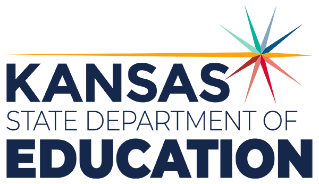 900 S.W. Jackson Street, Suite 102Topeka, Kansas 66612-1212https://www.ksde.orgThe Kansas State Department of Education does not discriminate on the basis of race, color, national origin, sex, disability or age in its programs and activities and provides equal access to any group officially affiliated with the Boy Scouts of America and other designated youth groups. The following person has been designated to handle inquiries regarding the nondiscrimination policies:	KSDE General Counsel, Office of General Counsel, KSDE, Landon State Office Building, 900 S.W. Jackson, Suite 102, Topeka, KS 66612, (785) 296-3201. Student name: Graduation Date:#DESCRIPTIONRATING1.1Apply principled economics and marketing to optimize business value and customer satisfaction.1.2Use economic indicators to detect economic trends and conditions.#DESCRIPTIONRATING2.1Identify audience and create communications support statistics for internal and external audiences.2.2Assume the necessary role to perform the responsibilities of delivering and receiving a message.2.3Manage the broad scope of business communications to process, document, and store information efficiently and appropriately.2.4Prepare appropriate materials to reply to inquiries that required a considered response.#DESCRIPTIONRATING3.1Exhibit behaviors and actions to effectively hire, motivate and lead people.3.2Exhibit behaviors and actions to effectively motivate and lead change.3.3Exhibit behaviors and actions to effectively motivate and promote the use of teamwork in the workplace.3.4Manage stressful situations to minimize negative workplace interactions.#DESCRIPTIONRATING4.1Develop and implement annual performance-based operating plans to manage long-range company goals.4.2Develop for implementation a business plan to meet market demands/opportunities.#DESCRIPTIONRATING5.1Analyze the individual role and unit's responsibility in the success of the business.5.2Review current trends, policies and procedures.  5.3Organize business components to assure quality products/services are delivered on time.#DESCRIPTIONRATING6.1Utilize project-management skills to improve work-flow and minimize costs.6.2Understand the role and function of quality management to obtain a foundational knowledge of its nature and scope.6.3Recognize management's role to understand its contribution to business success.6.4Utilize planning tools to guide organization's/department's activities.#DescriptionRATING7.1Demonstrate managerial and business ethics.7.2Manage internal and external inter-cultural business relationships.7.3Develop personal traits and behaviors to foster career advancement.7.4Exhibit the actions and behaviors most effective for supervising and directing the external relationships in your area of responsibility.#DescriptionRATING8.1Exhibit  actions and behaviors most effective for supervising and directing the financial resources.8.2Exhibit the actions and behaviors most effective for supervising and directing the human resources assigned to you for a company.8.3Exhibit the actions and behaviors most effective for supervising and directing the external relationships  in your area of responsibilty.#DescriptionRating9.1Develop and Apply performance standards to evaluate employees.9.2Develop timely responses to employee performance evaluations.#Descriptionrating10.1Demonstrate managerial and business ethics.10.2Manage internal and external inter-cultural business relationships.10.3Develop personal traits and behaviors to foster career advancement.#DescriptionRating11.1Evaluate opportunities to determine potential company changes.11.2Implement the improvement process to guide the change.#DescriptionRating12.1Identify potential business threats and opportunities to protect a business financial well-being.12.2Implement accounting procedures to track  cash flow and to determine financial status through proper financial statement reporting.#DescriptionRating13.1Create a resource base of alternative plans containing proactive and reactive solutions to manage emergency situations.13.2Establish procedures that educate customers about identified safety and security issues.13.3Apply knowledge of business ownership options to establish and continue business operations.#DescriptionRating14.1Develop a concept for new business venture in order to evaluate its success potential.14.2Determine needed resources for a new business venture to contribute to its start-up viability.#DescriptionRating15.1Acquire foundational knowledge of customer/client/business behaviors to understand what motivates decision-making.15.2Understand promotional channels used to communicate with targeted audiences.15.3Employ marketing mix strategies to meet customer expectations, assuring business exchanges.15.4Employ sales processes and techniques to enhance customer relationships and to increase the likelihood of growing sales.#DescriptionRating16.1Students will engage in Work-Based Learning Experiences that may include activities such as internships, simulated work-based experiences, Supervised Entrepreneurial Ownership, Service Learning and Youth Registered Apprenticeships.16.2Explore career opportunities.16.3Understand communications related to employment.16.4Explain how communication skills fuel career successes in a technology-driven, social, and mobile workplace.16.5Illustrate the services of professional organizations in the Business Management and Administration sector.16.6Explore job and career options in relation to developing the student's IPS, personal interest, financial goals, and desired lifestyle.16.7Explore the Workforce and Labor Market information to determine needs when developing WBL experience with a career plan. 16.8Identify the purpose and goals of a Career and Technology Student Organization [CTSO].